OGŁOSZENIE O WSTĘPNYCH KONSULTACJACH RYNKOWYCH Nr sprawy 80.272.30.2024Kraków dnia 15.02.2024 r. Uniwersytet Jagielloński, ul. Gołębia 24, 31-007 Kraków.Jednostka prowadząca sprawę:Dział Zamówień Publicznych, ul. Straszewskiego 25/3 i 4, 31-113 Kraków;tel.: +4812 663-39-03; godziny urzędowania: od poniedziałku do piątku w godzinach od 7:30 do 15:30, z wyłączeniem sobót oraz dni ustawowo wolnych od pracy;strona internetowa (adres url): https://www.uj.edu.pl;narzędzie komercyjne do prowadzenia postępowania: https://platformazakupowa.pl; adres strony internetowej prowadzonego postępowania, na której udostępniane będą zmiany i wyjaśnienia treści Zaproszenia oraz inne dokumenty zamówienia bezpośrednio związane z postępowaniem (adres profilu nabywcy): https://platformazakupowa.pl/pn/uj_eduOsoba wyznaczona do kontaktu w zakresie proceduralnym:  Jerzy Wordliczek, tel. wew. 1066Zamawiający informuje iż, wszelka korespondencja związana z zakresem składania zaproszeń będzie się odbywała za pośrednictwem adres (adres profilu nabywcy): https://platformazakupowa.pl/pn/uj_eduI. 	PODSTAWA PRAWNA Wstępne Konsultacje Rynkowe prowadzone są na podstawie art. 84 ustawy z dnia 11 września 2019 r. Prawo zamówień publicznych oraz zgodnie z Regulaminem przeprowadzania wstępnych konsultacji rynkowych, opublikowanym na stronie internetowej Zamawiającego. II. 	PRZEDMIOT ZAMÓWIENIA ORAZ CEL PROWADZENIA WSTĘPNYCH KONSULTACJI RYNKOWYCHZamawiający ogłasza Wstępne Konsultacje Rynkowe związane z przygotowaniem postępowania o udzielenie zamówienia publicznego usługi pt. „Rozwój oprogramowania integrującego urządzenia w systemie sterowania oraz oprogramowania systemu archiwizacji danych kontrolno-pomiarowych FAIR”. Zakres usługi ma obejmować integrację sprzętu i systemu sterowania oraz oprogramowania bazy danych pomiarowych do sterowania dla akceleratora SIS100 w ramach polskiego wkładu rzeczowego do FAIR.Celem Wstępnych Konsultacji Rynkowych jest uzyskanie informacji/doradztwo w zakresie przygotowania postępowania na wykonanie usługi pt. „Rozwój oprogramowania integrującego urządzenia w systemie sterowania oraz oprogramowania systemu archiwizacji danych kontrolno-pomiarowych FAIR”. Zakres usługi ma obejmować integrację sprzętu i systemu sterowania oraz oprogramowania bazy danych pomiarowych do sterowania dla akceleratora SIS100 w ramach polskiego wkładu rzeczowego do FAIR.W toku Wstępnych Konsultacji Rynkowych Zamawiający jest uprawniony do ograniczenia lub rozszerzenia zakresu ich przedmiotu do wybranych przez siebie zagadnień, o ile – w jego ocenie – pozwoli to na uzyskanie wszystkich istotnych informacji dla planowanego postępowania o  udzielenie zamówienia. III. 	ZGŁOSZENIE DO UDZIAŁU WE WSTĘPNYCH KONSULTACJACH RYNKOWYCHPodmioty zainteresowane udziałem we Wstępnych Konsultacjach Rynkowych, składają zgłoszenia do udziału (Załącznik nr 2) Zgłoszenia należy składać w postaci elektronicznej, za pomocą platformy zakupowej, dostępnej pod adresem: https://platformazakupowa.pl/pn/uj_edu;Termin składania zgłoszeń: 23.02.2024 r. godz. 12:00. Decyduje data wpływu zgłoszenia do Zamawiającego. Otwarcie zgłoszeń nastąpi w dniu 23.02.2024 r. o godz. 12:05Zamawiający nie jest zobowiązany do zaproszenia do udziału we wstępnych konsultacjach rynkowych wszystkich podmiotów, które złożą zgłoszenie do udziału po wyznaczonym terminie. IV. 	ZASADY PROWADZENIA WSTĘPNYCH KONSULTACJACH RYNKOWYCHWstępne Konsultacje Rynkowe prowadzone będą zgodnie z przepisami ustawy Prawo zamówień publicznych oraz postanowieniami Regulaminu przeprowadzania Wstępnych Konsultacji Rynkowych w celu przygotowania postępowania o udzielenia zamówienia publicznego na usługę pt. „Rozwój oprogramowania integrującego urządzenia w systemie sterowania oraz oprogramowania systemu archiwizacji danych kontrolno-pomiarowych FAIR”. Zakres usługi ma obejmować integrację sprzętu i systemu sterowania oraz oprogramowania bazy danych pomiarowych do sterowania dla akceleratora SIS100 w ramach polskiego wkładu rzeczowego do FAIR stanowiącego (Załącznik nr 1) do niniejszego ogłoszenia. Warunkiem udziału we Wstępnych Konsultacjach Rynkowych jest złożenie zgłoszenia, stanowiącego (Załącznik nr 2) do niniejszego Ogłoszenia, przez osobę umocowaną do reprezentacji zgłaszającego, w terminie określonym w niniejszym Ogłoszeniu. Wraz z odpowiednim dokumentem potwierdzającym umocowanie (pełnomocnictwo). Zaproszenie zostanie przesłane na adres e-mail wskazany w zgłoszeniu do udziału we Wstępnych Konsultacjach Rynkowych. Wstępne Konsultacje Rynkowe prowadzone będą w języku polskim. Do dokumentów sporządzonych w językach innych niż polski należy dołączyć tłumaczenia na język polski. Wstępne Konsultacje Rynkowe mają charakter jawny, z zastrzeżeniem § 3 ust. 6 Regulaminu przeprowadzania Wstępnych Konsultacji Rynkowych. Wstępne Konsultacje rynkowe prowadzone będą w formie wymiany korespondencji w postaci pisemnej lub elektronicznej; (2) wideokonferencji z Uczestnikami; (3) spotkania indywidualnego z Uczestnikami; (4) spotkania grupowego z Uczestnikami.V. Informacja o przetwarzaniu danych osobowych.Zgodnie z art. 13 i 14  Rozporządzenia Parlamentu Europejskiego i Rady (UE) 2016/679 z dnia 27 kwietnia 2016 r. w sprawie ochrony osób fizycznych w związku z przetwarzaniem danych osobowych i w sprawie swobodnego przepływu takich danych oraz uchylenia dyrektywy 95/46/WE (ogólne rozporządzenie o ochronie danych, dalej „RODO”) w zw. z art. 19 ust. 1 ustawy PZP, Uniwersytet Jagielloński informuje, że:Administratorem Pani/Pana danych osobowych jest Uniwersytet Jagielloński, 
ul. Gołębia 24, 31-007 Kraków, reprezentowany przez Rektora UJ.Uniwersytet Jagielloński wyznaczył Inspektora Ochrony Danych, ul. Gołębia 24, 31-007 Kraków, pokój nr 5. Kontakt z Inspektorem możliwy jest przez e-mail: iod@uj.edu.pl lub pod nr telefonu +4812 663 12 25.Pani/Pana dane osobowe przetwarzane będą na podstawie art. 6 ust. 1 lit. c) RODO w celu związanym z postępowaniem o udzieleniem przedmiotowego zamówienia publicznego. Podanie przez Panią/Pana danych osobowych jest wymogiem ustawowym określonym 
w przepisach ustawy PZP związanym z udziałem w postępowaniu o udzielenie zamówienia publicznego. Konsekwencje niepodania danych osobowych wynikają z ustawy PZP.Odbiorcami Pani/Pana danych osobowych będą osoby lub podmioty, którym udostępniona zostanie dokumentacja postępowania w oparciu o art. 18 oraz art. 74 ust. 3 oraz 4 ustawy PZP, przy czym udostepnieniu nie podlegają dane osobowe, o których mowa w art. 9 ust. 1 RODO, zebrane w toku postępowania o udzielenie zamówienia.Pani/Pana dane osobowe będą przechowywane zgodnie z art. 78 ust. 1 ustawy PZP przez okres co najmniej 4 lat liczonych od dnia zakończenia postępowania o udzielenie zamówienia publicznego albo do upływu terminu możliwości kontroli projektu współfinansowanego lub finansowanego ze środków Unii Europejskiej albo jego trwałości takie projektu bądź innych umów czy zobowiązań wynikających z realizowanych projektów.Posiada Pani/Pan prawo do: na podstawie art. 15 RODO prawo dostępu do danych osobowych Pani/Pana dotyczących;na podstawie art. 16 RODO prawo do sprostowania Pani/Pana danych osobowych;na podstawie art. 18 RODO prawo żądania od administratora ograniczenia przetwarzania danych osobowych,prawo do wniesienia skargi do Prezesa Urzędu Ochrony Danych Osobowych, gdy uzna Pani/Pan, że przetwarzanie danych osobowych Pani/Pana dotyczących narusza przepisy RODO.Nie przysługuje Pani/Panu prawo do: prawo do usunięcia danych osobowych w zw. z art. 17 ust. 3 lit. b), d) lub e) RODO, prawo do przenoszenia danych osobowych, o którym mowa w art. 20 RODO,prawo sprzeciwu, wobec przetwarzania danych osobowych, gdyż podstawą prawną przetwarzania Pani/Pana danych osobowych jest art. 6 ust. 1 lit. c) w zw. z art. 21 RODO.Pana/Pani dane osobowe, o których mowa w art. 10 RODO, mogą zostać udostępnione, 
w celu umożliwienia korzystania ze środków ochrony prawnej, o których mowa w Dziale IX ustawy PZP, do upływu terminu na ich wniesienie.Zamawiający informuje, że w odniesieniu do Pani/Pana danych osobowych decyzje nie będą podejmowane w sposób zautomatyzowany, stosownie do art. 22 RODO.W przypadku gdy wykonanie obowiązków, o których mowa w art. 15 ust. 1 - 3 RODO, celem realizacji Pani/Pana uprawnienia wskazanego pkt 8 lit. a) powyżej, wymagałoby niewspółmiernie dużego wysiłku, Zamawiający może żądać od Pana/Pani, wskazania dodatkowych informacji mających na celu sprecyzowanie żądania, w szczególności podania nazwy lub daty wszczętego albo zakończonego postępowania o udzielenie zamówienia publicznego.Skorzystanie przez Panią/Pana, z uprawnienia wskazanego pkt 8 lit. b) powyżej, 
do sprostowania lub uzupełnienia danych osobowych, o którym mowa w art. 16 RODO, 
nie może skutkować zmianą wyniku postępowania o udzielenie zamówienia publicznego, 
ani zmianą postanowień umowy w zakresie niezgodnym z ustawą PZP, ani nie może naruszać integralności protokołu postępowania o udzielenie zamówienia publicznego oraz jego załączników.Skorzystanie przez Panią/Pana, z uprawnienia wskazanego pkt 8 lit. c) powyżej, polegającym na żądaniu ograniczenia przetwarzania danych, o którym mowa w art. 18 ust. 1 RODO, nie ogranicza przetwarzania danych osobowych do czasu zakończenia postępowania o udzielenie zamówienia publicznego oraz również po postępowania w przypadku wystąpienia okoliczności, o których mowa w art. 18 ust. 2 RODO (prawo do ograniczenia przetwarzania nie ma zastosowania w odniesieniu do przechowywania, w celu zapewnienia korzystania ze środków ochrony prawnej lub w celu ochrony praw innej osoby fizycznej lub prawnej, lub z uwagi na ważne względy interesu publicznego Unii Europejskiej lub państwa członkowskiego).Załącznik:Nr 1 Regulamin przeprowadzania Wstępnych Konsultacji Rynkowych w celu udzielenia zamówienia publicznego na usługę pt. „Rozwój oprogramowania integrującego urządzenia w systemie sterowania oraz oprogramowania systemu archiwizacji danych kontrolno-pomiarowych FAIR”. Zakres usługi obejmuje integrację sprzętu i systemu sterowania oraz oprogramowania bazy danych pomiarowych do sterowania dla akceleratora SIS100 w ramach polskiego wkładu rzeczowego do FAIR stanowiącego Załącznik nr 1 do niniejszego ogłoszenia.Nr 2 wzór zgłoszenia do udziału we Wstępnych Konsultacjach Rynkowych.  Nr 3 wstępny opis przedmiotu zamówienia. Załącznik nr 1 do ogłoszenia REGULAMIN PRZEPROWADZANIA WSTĘPNYCH KONSULTACJI RYNKOWYCH UNIWERSYTETU JAGIELLOŃSKIEGO W celu przygotowanie postępowania o udzielenie zamówienia publicznego na usługę pt. „Rozwój oprogramowania integrującego urządzenia w systemie sterowania oraz oprogramowania systemu archiwizacji danych kontrolno-pomiarowych FAIR”. Zakres usługi obejmuje integrację sprzętu i systemu sterowania oraz oprogramowania bazy danych pomiarowych do sterowania dla akceleratora SIS100 w ramach polskiego wkładu rzeczowego do FAIR.§ 1Zakres stosowania RegulaminuRegulamin określa zasady prowadzenia przez Zamawiającego wstępnych konsultacji rynkowych w celu udzielenia zamówienia publicznego na usługę pt. „Rozwój oprogramowania integrującego urządzenia w systemie sterowania oraz oprogramowania systemu archiwizacji danych kontrolno-pomiarowych FAIR”. Zakres usługi ma obejmować integrację sprzętu i systemu sterowania oraz oprogramowania bazy danych pomiarowych do sterowania dla akceleratora SIS100 w ramach polskiego wkładu rzeczowego do FAIR.§ 2DefinicjeIlekroć w niniejszym regulaminie jest mowa o:Ustawie PZP – rozumie się przez to ustawę z dnia 11 września 2019 r. Prawo zamówień publicznych (zwaną dalej również „ustawą PZP”);Wstępne Konsultacje Rynkowe – rozumie się przez to wstępne konsultacje rynkowe (zwane dalej również „Konsultacjami”) unormowane przepisami art. 84 ustawy PZP;Ogłoszeniu – rozumie się przez to ogłoszenie o Wstępnych Konsultacjach Rynkowych;Postępowaniu o udzielenie zamówienia – rozumie się przez to planowane postępowanie o udzielenie zamówienia publicznego na usługę pt. „Rozwój oprogramowania integrującego urządzenia w systemie sterowania oraz oprogramowania systemu archiwizacji danych kontrolno-pomiarowych FAIR”. Zakres usługi ma obejmować integrację sprzętu i systemu sterowania oraz oprogramowania bazy danych pomiarowych do sterowania dla akceleratora SIS100 w ramach polskiego wkładu rzeczowego do FAIR;Regulaminie – rozumie się przez to niniejszy regulamin przeprowadzania Wstępnych Konsultacji Rynkowych;Uczestniku – rozumie się przez to podmiot biorący udział we Wstępnych Konsultacjach Rynkowych prowadzonych przez Zamawiającego.§ 3Postanowienia ogólneWszelkie czynności w ramach prowadzonych Wstępnych Konsultacji Rynkowych, o których mowa w niniejszym Regulaminie, w imieniu i na rzecz Zamawiającego wykonuje osoba lub osoby wyznaczone w tym celu przez ZamawiającegoPrzeprowadzenie Wstępnych Konsultacji Rynkowych nie zobowiązuje Zamawiającego do wszczęcia Postępowania o udzielenie zamówienia publicznego, którego dotyczyły te konsultacje. Wstępne Konsultacje Rynkowe prowadzone są na podstawie i zgodnie z art. 84 ustawy PZP.Wstępne Konsultacje Rynkowe prowadzi się w sposób zapewniający zachowanie zasady przejrzystości, uczciwej konkurencji oraz równego traktowania potencjalnych wykonawców.Wstępne Konsultacje Rynkowe prowadzone są w języku polskim. W przypadku informacji przekazywanych w innym języku, Uczestnik zapewni ich tłumaczenie na język polski. Wstępne Konsultacje Rynkowe mają charakter jawny. Zamawiający nie ujawni w toku Konsultacji ani po ich zakończeniu informacji stanowiących tajemnicę przedsiębiorstwa w rozumieniu ustawy o zwalczaniu nieuczciwej konkurencji, jeżeli Uczestnik, nie później niż wraz z przekazaniem informacji Zamawiającemu, zastrzegł, że przekazywane informacje stanowią tajemnicę przedsiębiorstwa i nie mogą być udostępniane innym podmiotom.Wybór wykonawcy zamówienia publicznego, którego dotyczą Konsultacje, zostanie dokonany w trakcie odrębnego Postępowania o udzielenie zamówienia publicznego prowadzonego na podstawie przepisów ustawy PZP.Zamawiający informuje Uczestników o tym, że udział w Konsultacjach jest traktowany jako zaangażowanie w przygotowanie Postępowania o udzielenie zamówienia publicznego oraz o wynikającej z tego konieczności uwzględnienia ww. faktu przy wypełnianiu formularza Jednolitego Europejskiego Dokumentu Zamówienia. Zamawiający podejmuje niezbędne środki w celu zapewnienia, że udział Uczestników w planowanym Postępowaniu o udzielenie zamówienia publicznego nie zakłóci konkurencji, w szczególności przekazuje pozostałym wykonawcom istotne informacje, które przekazał lub uzyskał w związku z zaangażowaniem Uczestników w przygotowanie Postępowania oraz wyznacza odpowiedni termin na złożenia ofert. Informacja o zastosowaniu Konsultacji jest publikowana w ogłoszeniu o zamówieniu, którego dotyczyły dane Konsultacje.§ 4Cel i przedmiot KonsultacjiCelem Wstępnych Konsultacji Rynkowych jest uzyskanie przez Zamawiającego informacji w zakresie niezbędnym do przygotowania Postępowania i poinformowanie wykonawców o swoich planach i wymaganiach dotyczących zamówienia.Przedmiotem Konsultacji mogą być w szczególności:pozyskanie informacji o charakterze technicznym, organizacyjnym, ekonomicznym, prawnym w zakresie dotyczącym: (a) opisu przedmiotu planowanego zamówienia; (b) możliwości podziału zamówienia na części ze względu na specyfikę zamówienia; (c) oszacowania wartości zamówienia; (c) warunków udziału w postępowaniu; (d) istotnych postanowień umowy w sprawie zamówienia publicznego; poinformowanie wykonawców o wymaganiach Zamawiającego dotyczących planowanego Postępowania;informacje związane z realizacją zamówienia i jego kosztami zgodnie z potrzebami Zamawiającego;zebranie innych informacji służących do opracowania dokumentacji planowanego Postępowania.W toku Konsultacji Zamawiający jest uprawniony do ograniczenia lub rozszerzenia zakresu przedmiotu Konsultacji do wybranych przez siebie zagadnień, o ile w jego ocenie pozwoli to na uzyskanie wszystkich istotnych informacji dla planowanego Postępowania o udzielenie zamówienia. § 5Wszczęcie KonsultacjiKonsultacje zostają wszczęte z dniem zamieszczenia Ogłoszenia.Zamawiający zamieszcza Ogłoszenie o Konsultacjach na swojej stronie internetowej.W Ogłoszeniu Zamawiający wskazuje w szczególności:cel prowadzenia Konsultacji;podstawowe wymagania dopuszczenia do udziału w Konsultacjach (ewentualnie warunki zaproszenia do udziału w Konsultacjach oraz dokumenty lub oświadczenia potwierdzające ich spełnienie);termin, miejsce i sposób złożenia zgłoszenia do udziału w Konsultacjach;sposób porozumiewania się z Uczestnikami.Zamawiający może również, niezależnie od zamieszczenia Ogłoszenia na swojej stronie internetowej, poinformować wybrane przez siebie podmioty o zamiarze przeprowadzenia Konsultacji. W tym celu Zamawiający może w szczególności przesłać do wybranych podmiotów informację w formie pisemnej lub elektronicznej o zamiarze przeprowadzenia Konsultacji.Nieprzystąpienie do Konsultacji nie ogranicza praw oraz nie działa na niekorzyść potencjalnych wykonawców w planowanym Postępowaniu o udzielenie zamówienia publicznego.§ 6Organizacja KonsultacjiZamawiający może zaprosić do udziału w Konsultacjach Uczestników wybranych spośród wszystkich podmiotów, które złożą prawidłowo sporządzone zgłoszenie do udziału w Konsultacjach oraz ewentualnie dodatkowe oświadczenia lub dokumenty, których Zamawiający zażąda w Ogłoszeniu, działając zgodnie z zasadami prowadzenia Konsultacji. Zapraszając do udziału w Konsultacjach Zamawiający będzie miał na uwadze realizację celu prowadzenia Konsultacji oraz zapewnienie jego efektywności. Zamawiający jest uprawniony do określenia w Ogłoszeniu o Konsultacjach warunków zaproszenia do udziału w Konsultacjach. W przypadku, gdy w zgłoszeniu do udziału w Konsultacjach Uczestnik nie dołączył w określonym przez Zamawiającego terminie wymaganych oświadczeń lub dokumentów, Zamawiający ma prawo wezwać takiego Uczestnika do uzupełnienia dokumentacji.W uzasadnionych przypadkach Zamawiający może zaprosić do udziału w Konsultacjach podmioty, które złożą zgłoszenie do udziału w Konsultacjach po wyznaczonym terminie.Zamawiający w Ogłoszeniu może określić wzór zgłoszenia do udziału w Konsultacjach. Uczestnicy zaproszeni do udziału w Konsultacjach zostaną poinformowani o tym fakcie przez Zamawiającego, w sposób określony w Ogłoszeniu.Zamawiający komunikuje się z Uczestnikami za pomocą korespondencji wysłanej na podany przez Uczestnika adres do korespondencji lub adres poczty elektronicznej. Każda ze stron na żądanie drugiej niezwłocznie potwierdza fakt otrzymania korespondencji.§ 7Sposób prowadzenia KonsultacjiO formie Konsultacji decyduje Zamawiający w Ogłoszeniu lub w zaproszeniu do Konsultacji kierowanym do Uczestników.Zamawiający nie jest zobowiązany do prowadzenia Konsultacji w określonej formie z wszystkimi Uczestnikami oraz może decydować o różnych formach Konsultacji z różnymi Uczestnikami, w zależności od merytorycznej treści stanowisk przedstawionych przez Uczestników w związku z Konsultacjami, z poszanowaniem zasad przejrzystości, uczciwej konkurencji i równego traktowania Uczestników.Konsultacje mogą przybrać w szczególności formę:wymiany korespondencji w postaci pisemnej lub elektronicznej;wideokonferencji z Uczestnikami;spotkania indywidualnego z Uczestnikami;spotkania grupowego z Uczestnikami, na określony przez Zamawiającego temat oraz w określonych przez Zamawiającego terminach.Zamawiający może zadecydować o prowadzeniu Konsultacji z wykorzystaniem wybranych lub wszystkich ww. form komunikacji.Zamawiający zastrzega sobie prawo do nagrywania dźwięku lub obrazu podczas prowadzonych Konsultacji.W ramach prowadzonych Konsultacji dopuszcza się przekazywanie materiałów, informacji, treści związanych z przedmiotem Konsultacji przy użyciu środków komunikacji elektronicznejZamawiający może w każdej chwili zrezygnować z prowadzenia Konsultacji z wybranym Uczestnikiem, jeżeli uzna, że przekazywane przez niego informacje nie są przydatne do osiągnięcia celu Konsultacji.W trakcie Konsultacji Zamawiający może korzystać z doradztwa ekspertów, władzy publicznej lub wykonawców. Doradztwo to może być wykorzystane przy planowaniu, przygotowaniu lub przeprowadzeniu Postępowania o udzielenie zamówienia pod warunkiem, że nie powoduje to zakłócenia konkurencji ani naruszenia zasad równego traktowania wykonawców i przejrzystości. Podmioty doradzające Zamawiającemu zobowiązane są do zachowania poufności na zasadach określonych w niniejszym Regulaminie.§ 8Zakończenie Konsultacji Konsultacje będą trwały do czasu, aż Zamawiający uzna, że osiągnięty został ich cel albo uzna, że dalsze prowadzenie Konsultacji jest niecelowe. Zamawiający nie jest zobowiązany do podawania uzasadnienia swojej decyzji.Jeżeli Zamawiający podejmie decyzję o wszczęciu Postępowania o udzielenie zamówienia publicznego, które zostało poprzedzone Konsultacjami, w dokumentacji postępowania zawrze informację o ich przeprowadzeniu. Jednocześnie Zamawiający podejmie niezbędne środki w celu zapewnienia, że udział Uczestników  w planowanym Postępowaniu o udzielenie zamówienia publicznego nie zakłóci konkurencji.Zamawiający niezwłocznie poinformuje o zakończeniu Konsultacji umieszczając informację na swojej stronie internetowej, a w przypadku zakończenia Konsultacji po zaproszeniu wybranych Uczestników do udziału w Konsultacjach, również poprzez przekazanie informacji Uczestnikom.§ 9Protokół z KonsultacjiZ przeprowadzenia Konsultacji Zamawiający sporządza protokół, zawierający co najmniej:informację o przeprowadzeniu Konsultacji;informację o podmiotach, które uczestniczyły w Konsultacjach;informację o potencjalnym wpływie Konsultacji na planowanie, przygotowanie lub przeprowadzenie Postępowania.Protokół wraz z załącznikami jest jawny, z zastrzeżeniem informacji, o których mowa w § 3 ust. 6 Regulaminu.Korespondencja, protokoły, pisma, opracowania, opinie i inne dokumenty związane z Konsultacjami pozostają w dyspozycji Zamawiającego i nie podlegają zwrotowi po zakończeniu Konsultacji. Zamawiający może zwrócić Uczestnikowi, na jego żądanie, próbki, sprzęt lub inne materiały przekazane w związku z Konsultacjami. § 10Koszty i środki odwoławczeKażdy uczestnik Konsultacji samodzielnie ponosi wszelkie koszty powstałe w związku z przygotowaniem do udziału i swoim udziałem w Konsultacjach. Uczestnikom Konsultacji nie przysługują żadne roszczenia w zakresie wstępnych konsultacji rynkowych w stosunku do Zamawiającego, w tym w szczególności z tytułu zwrotu kosztów przygotowania do udziału i udziału w Konsultacjach. Uczestnikom Konsultacji i innym podmiotom w zakresie prowadzonych Konsultacji nie przysługują środki ochrony prawnej określone w ustawie PZP.§ 11Dane osobowe W przypadku, gdy Zamawiający pozyska dane osobowe w związku z prowadzeniem Konsultacji, zobowiązany jest do przestrzegania przepisów dotyczących ochrony danych osobowych, w szczególności wynikających z przepisów rozporządzenia Parlamentu Europejskiego i Rady (UE) 2016/679 z dnia 27 kwietnia 2016 r. w sprawie ochrony osób fizycznych w związku z przetwarzaniem danych osobowych i w sprawie swobodnego przepływu takich danych oraz uchylenia dyrektywy 95/46/WE (ogólne rozporządzenie o ochronie danych) oraz przepisów ustawy dnia 10 maja 2018 r. o ochronie danych osobowych.Załącznik nr 2 do ogłoszeniaZGŁOSZENIE DO UDZIAŁU WE WSTĘPNYCH KONSULTACJACH RYNKOWYCH Działając w imieniu ………., w odpowiedzi na Ogłoszenie o Wstępnych Konsultacjach Rynkowych z dnia …. niniejszym zgłaszam udział we Wstępnych Konsultacjach Rynkowych organizowanych przez Uniwersytet Jagielloński, związanych z przygotowaniem postępowaniem o udzielenie zamówienia publicznego do zamówienia usługi pt. „Rozwój oprogramowania integrującego urządzenia w systemie sterowania oraz oprogramowania systemu archiwizacji danych kontrolno-pomiarowych FAIR”. Zakres usługi ma obejmować integrację sprzętu i systemu sterowania oraz oprogramowania bazy danych pomiarowych do sterowania dla akceleratora SIS100 w ramach polskiego wkładu rzeczowego do FAIR.________________________________________________________________ZAMAWIAJĄCY – Uniwersytet Jagielloński Ul. Gołębia 24, 31 – 007 Kraków;Jednostka prowadząca sprawę – Dział Zamówień Publicznych UJUl. Straszewskiego 25/3 i 4, 31-113 Kraków________________________________________________________________Nazwa (Firma) Zgłaszającego – ………………………………………………………………………………….,Adres siedziby – ……………………………………………………………………………………,Adres do korespondencji – ……………………………………………………………………………………,Tel. - ......................................................; E-mail: ..............................................................;NIP - .................................................; REGON - .................................................;Dane osoby upoważnionej przez Zgłaszającego do kontaktów: Imię i nazwisko ……………………………………..………………………………………………Funkcja ………………………………………………………..………………………………………..Tel.………………………………………….e-mail…………………………..……………….W związku ze Zgłoszeniem do udziału we Wstępnych Konsultacjach Rynkowych oświadczam, iż: jestem należycie umocowany/a do reprezentowania Zgłaszającego, na dowód czego przedkładam dokument potwierdzający moje umocowanie;zapoznałem się z Regulaminem Przeprowadzania Wstępnych Konsultacji Rynkowych i w całości akceptuję jego postanowienia;wyrażam zgodę na przetwarzanie i przechowywanie przez Zamawiającego informacji zawartych w niniejszym Zgłoszeniu dla celów Wstępnych Konsultacji Rynkowych lub Postępowania o udzielenie zamówienia publicznego, którego ww. Konsultacje dotyczą; udzielam zgody na wykorzystanie informacji przekazywanych w toku Wstępnych Konsultacji Rynkowych, na potrzeby przeprowadzenia Postępowania, którego przedmiotem jest przygotowanie postępowania o udzielenie zamówienia publicznego do zamówienia usługi pt. „Rozwój oprogramowania integrującego urządzenia w systemie sterowania oraz oprogramowania systemu archiwizacji danych kontrolno-pomiarowych FAIR”. Zakres usługi ma obejmować integrację sprzętu i systemu sterowania oraz oprogramowania bazy danych pomiarowych do sterowania dla akceleratora SIS100 w ramach polskiego wkładu rzeczowego do FAIR., z zastrzeżeniem § 3 ust. 6 Regulaminu Przeprowadzania Wstępnych Konsultacji Rynkowych;W imieniu Zgłaszającego:……………………………………            				   [data, podpis]UNIWERSYTET JAGIELLOŃSKIDZIAŁ ZAMÓWIEŃ PUBLICZNYCHul. Straszewskiego 25/3 i 4, 31-113 Krakówtel. +4812-663-39-03,e-mail: bzp@uj.edu.pl ; www.uj.edu.pl   www.przetargi.uj.edu.pl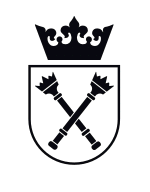 UNIWERSYTET JAGIELLOŃSKIDZIAŁ ZAMÓWIEŃ PUBLICZNYCHul. Straszewskiego 25/3 i 4, 31-113 Krakówtel. +4812-663-39-03,e-mail: bzp@uj.edu.pl ; www.uj.edu.pl   www.przetargi.uj.edu.pl